ПОСТАНОВЛЕНИЕ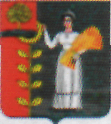 АДМИНИСТРАЦИИ СЕЛЬСКОГО ПОСЕЛЕНИЯСРЕДНЕМАТРЕНСКИЙ СЕЛЬСОВЕТДобринского муниципального района Липецкой областиРоссийской Федерации29.12. 2018 г.	                             с.Средняя Матренка                                        №96Об утверждении нормативных затрат на оказание муниципальных услуг (выполнение работ), оказываемых МАУК «СреднематренскийПЦК»  на 2019 год и на плановый период 2020 и 2021В соответствии с постановлением администрации сельского поселения Среднематренский сельсовет Добринского муниципального района от 19.11.2015г. № 56 «Об утверждении Положения о порядке формирования муниципального задания на оказание муниципальных услуг (выполнение работ) в отношении  муниципальных учреждений сельского поселения Среднематренский сельсовет и финансового обеспечения выполнения муниципального задания»(с внесенными изменениями),администрация сельского поселенияСреднематренский сельсоветПОСТАНОВЛЯЕТ:           1. Утвердить нормативные затраты на оказание муниципальных услуг (выполнение работ), оказываемых МАУК «СреднематренскийПЦК»  на 2019 год и на плановый период 2020 и 2021 согласно приложению.2.Настоящее постановление вступает в силу с 1 января 2019 года.3.Настоящее постановление опубликоватьна официальном сайте  сельского поселения в сети «Интернет».         4. Контроль за выполнением настоящего постановления оставляю за собой.Глава администрациисельского поселенияСреднематренский сельсовет	Н.А.ГущинаПриложение №1к постановлению администрацииСреднематренский сельсовет №96 от 29.12.2018гОТ 1 – затраты на оплату труда с начислениями на выплаты по оплате труда работников, непосредственно связанных с выполнением работы;	 ИНЗ – затраты на иные расходы, непосредственно связанные с выполнением работы;ОТ 2 – затраты на оплату труда с начислениями на выплаты по оплате труда работников, которые не принимают непосредственного участия в выполнении работы;	КУ – затраты на оплату коммунальных услуг;	ПНЗ – затраты на прочие общехозяйственные нужды на выполнение муниципальной работы.               УС  - затраты на приобретение услуг связиСОНИ–затраты на содержание объектов недвижимого имущества, необходимого для выполнения муниципального имуществаНаименование муниципальной работыНормативные затраты непосредственнр связанные с оказанием муниципальной работы,руб.Нормативные затраты непосредственнр связанные с оказанием муниципальной работы,руб.Нормативные затраты непосредственнр связанные с оказанием муниципальной работы,руб.ВСЕГО, рубНормативные затраты на общехозяйственные нужды, руб.Нормативные затраты на общехозяйственные нужды, руб.Нормативные затраты на общехозяйственные нужды, руб.Нормативные затраты на общехозяйственные нужды, руб.Нормативные затраты на общехозяйственные нужды, руб.Нормативные затраты на оказание услуги,руб.Наименование муниципальной работыВсего в т.ч.ОТ 1ИНЗВСЕГО, рубОТ 2КУУССОНИПНЗНормативные затраты на оказание услуги,руб.Организация деятельности клубных формирований и формирований самодеятельности народного творчества59691059691003 724 772 4758321735212580029494691001504 321 682Приложение №3                                                              к постановлению администрации Среднематренский сельсовет № 96 от 29 .12.2018г.Приложение №3                                                              к постановлению администрации Среднематренский сельсовет № 96 от 29 .12.2018г.Приложение №3                                                              к постановлению администрации Среднематренский сельсовет № 96 от 29 .12.2018г.Приложение №3                                                              к постановлению администрации Среднематренский сельсовет № 96 от 29 .12.2018г.Наименование муниципальной работыНормативные затраты непосредственно связанные с оказанием муниципальной работы, руб.Нормативные затраты непосредственно связанные с оказанием муниципальной работы, руб.Нормативные затраты непосредственно связанные с оказанием муниципальной работы, руб.ВСЕГО, руб.Нормативные затраты на общехозяйственные нужды, руб.Нормативные затраты на общехозяйственные нужды, руб.Нормативные затраты на общехозяйственные нужды, руб.Нормативные затраты на общехозяйственные нужды, руб.Нормативные затраты на общехозяйственные нужды, руб.Нормативные затраты  на оказание услуги, руб.Всего в т.ч.ОТ 1ИНЗОТ 2КУУССОНИПНЗОрганизация деятельности клубных формирований и формирований самодеятельности народного творчества533 310533 3100843 202475 832173 52130 00086 27477 5751 376 512